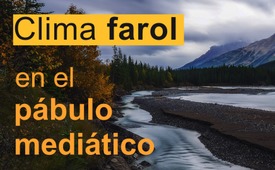 Los titulares revelan homogeneización de los medios y la estafa climática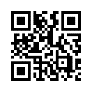 Los titulares drásticos sobre el cambio climático pretenden causar miedo para allanar el camino a medidas drásticas y costosas. La verdad es que estos titulares demuestran la alineación de los medios de comunicación y la estafa climática mundial, como demuestra vívidamente este programa., wie diese Sendung eindrücklich zeigt.Durante años se ha intentado asustarnos con titulares drásticos sobre un supuesto cambio climático. Esto se utiliza para justificar todas las medidas que nos obligan a comportarnos de forma diferente y a pagar masivamente. Empezando por la supresión de los coches con motor de combustión y las calefacciones de gas y petróleo, hasta las ciudades planificadas de 15 minutos y los presupuestos de CO2. 
Los críticos de las medidas serán combatidos masivamente de forma similar a las campañas de vacunación de Corona, desde difamaciones como estafadores o teóricos de la conspiración hasta la censura o el despido. Si alguien aún duda de que las críticas no son una teoría de la conspiración, sino que las medidas y su justificación son una conspiración global, sólo tiene que echar un vistazo a los titulares y reportajes de prensa de los últimos años.

Destino y Propósito de los titulares
De los titulares casi idénticos, en los que sólo cambia la región, se desprende fácilmente que los periodistas no están haciendo un trabajo de investigación, sino homogeneizado. Aquí simplemente intentan asustar a todo el mundo con los mismos titulares: Si el país se está calentando más rápido que la media no especificada, entonces es especialmente urgente que este país reduzca sus emisiones de gases de efecto invernadero en comparación con todos los demás países. Con lo cual, tampoco aquí se demuestra en modo alguno, sino que se asume tácitamente que el calentamiento global está provocado por el hombre. 
Con esta angustia y temor políticamente inducidos de los ciudadanos pretenden presionarlos para que acepten sin contradicciones todas las medidas de su gobierno para reducir las emisiones de CO2.
¿Qué país está ahora más afectado por el calentamiento global?

Esta es la pregunta que con razón se harán muchos telespectadores ante los titulares idénticos para todos los países. Y la respuesta les dejará perplejos: TODOS.
No importa si se trata de Alemania, Suecia, Japón, Canadá, Estados Unidos o Rusia: ¡simplemente todos! 
La mayoría de los telespectadores pensarán espontáneamente: ¡no puede ser! 
Pero lo es - debido a un truco estadístico y al uso engañoso del término media o resto del mundo. 
Los titulares sugieren que la temperatura en un país está aumentando significativamente más que en otros países. Sin embargo, la temperatura no se compara con la de otros países, sino con la temperatura media de todo el planeta. Que, como sabemos, no sólo está formado por masa terrestre, sino también por un 70% de océanos. Según la NASA (Administración Nacional de Aeronáutica y del Espacio de Estados Unidos), la temperatura de los océanos ha aumentado mucho menos que la del aire en tierra en los últimos 150 años.

Teniendo en cuenta la distribución 30/70 de la tierra y el agua, los escabrosos titulares no deberían preocupar. Vivir en un país con un aumento de temperatura aparentemente superior a la media sólo significa estar en tierra firme y no en el mar. 
Pero los políticos y los medios de comunicación no sólo utilizan titulares engañosos y terminología imprecisa para imponer su agenda climática. También les gusta utilizar previsiones basadas en cálculos de modelos, pero que por lo demás no tienen ningún sentido. 


Previsiones - lectura de posos de café pseudocientífica


Incluso en el caso de las previsiones que los medios de comunicación inflan con facilidad, basta con echar un vistazo a su exactitud para reconocer su veracidad y la intención de los titulares asociados. Uno de tantos ejemplos: 

Die WELT el 13.12.2007: El Polo Norte ya no tendrá hielo en 5 añosde str.Fuentes:Klimawandel: Deutschland erwärmt sich schneller als der Rest der Welt
https://www.wetter.de/cms/klimawandel-deutschland-erwaermt-sich-schneller-als-der-rest-der-welt-2771920.html
Finnland erwärmt sich schneller als der Rest der Welt
https://www.helsinkitimes.fi/world-int/world-news/finland-in-the-world-press/13155-finland-is-warming-faster-than-the-rest-of-the-world.html
Neuengland erwärmt sich schneller als der Rest der Welt
https://www.cbsnews.com/boston/news/new-england-warming-climate-change-study-massachusetts
Australien erwärmt sich schneller als der Rest der Welt
https://www.popsci.com/australia-heating-faster-rest-world/
Europa erwärmt sich schneller als der Rest der Welt
https://www.space.com/europe-climate-warming-faster-than-world
Afrika erwärmt sich schneller als der Rest der Welt
https://www.downtoearth.org.in/news/africa/africa-warming-faster-than-rest-of-world-ipcc-sixth-assessment-report-78424
https://witnessradio.org/africa-warming-faster-than-rest-of-world-ipcc-sixth-assessment-report/
Japan erwärmt sich schneller als der globale Durchschnitt
https://www.nippon.com/en/features/h00067/hot-and-getting-hotter.html
China erwärmt sich schneller als der globale Durchschnitt
http://www.chinadaily.com.cn/a/201804/04/WS5ac422bea3105cdcf6516245.html
England erwärmt sich schneller als der globale Durchschnitt
https://www.telegraph.co.uk/news/earth/environment/globalwarming/10385878/Britain-warming-faster-than-average.html
Europa hat sich schneller erwärmt als der globale Durchschnitt
https://www.theguardian.com/environment/2013/oct/02/ipcc-europe-warming-faster-global-average
Israel erwärmt sich fast doppelt so schnell wie der Rest der Welt
https://www.ynetnews.com/environment/article/rjdyrxt8f
Der Nahe Osten erwärmt sich doppelt so schnell wie der Rest der Welt
https://www.washingtonpost.com/world/2022/09/07/middle-east-mediterranean-climate-change/
Kanada erwärmt sich doppelt so schnell wie der Rest der Welt
https://www.cbsnews.com/news/canada-is-warming-twice-as-fast-as-the-rest-of-the-world-climate-change-report-says/
China erwärmt sich doppelt so schnell wie der Rest der Welt
https://qz.com/368028/chinas-heating-up-twice-as-fast-as-the-rest-of-the-world
Warum sich Singapur doppelt so schnell erwärmt wie der Rest der Welt
https://www.channelnewsasia.com/cnainsider/singapore-hot-weather-urban-heat-effect-temperature-humidity-906231
Russland erwärmt sich überproportional schnell
https://www.themoscowtimes.com/2019/09/04/russia-is-warming-disproportionately-fast-environment-ministry-says-a67145
Südpol erwärmt sich dreimal schneller als der Rest der Welt
https://www.theguardian.com/environment/2020/jun/30/south-pole-warming-three-times-faster-than-rest-of-the-world-our-research-shows
Die Arktis erwärmt sich viermal schneller als der Rest der Welt
https://www.science.org/content/article/arctic-warming-four-times-faster-rest-world
Angaben zur Wassertemperatur
https://data.giss.nasa.gov/gistemp/graphs_v4/graph_data/Temperature_Anomalies_over_Land_and_over_Ocean/graph.html
Nordpol bereits in 5 Jahren eisfrei
https://www.welt.de/wissenschaft/article1456952/Nordpol-bereits-in-fuenf-Jahren-eisfrei.html
Nordpol in 10 Jahren eisfrei?
https://www.wetteronline.de/klimawandel/arktiseis-neuer-tiefststand-nordpol-in-10-jahren-eisfrei-2012-09-20-ae
Nordpol wird bis 2050 zeitweise eisfrei sein
https://www.zeit.de/wissen/umwelt/2020-04/klimakrise-nordpol-eis-abschmelzung-klimaziele-klimaschutzKla.TV – Las otras noticias ... libre – independiente – no censurada ...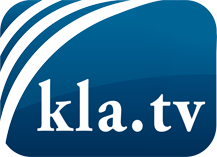 lo que los medios de comunicación no deberían omitir ...poco escuchado – del pueblo para el pueblo ...cada viernes emisiones a las 19:45 horas en www.kla.tv/es¡Vale la pena seguir adelante!Para obtener una suscripción gratuita con noticias mensuales
por correo electrónico, suscríbase a: www.kla.tv/abo-esAviso de seguridad:Lamentablemente, las voces discrepantes siguen siendo censuradas y reprimidas. Mientras no informemos según los intereses e ideologías de la prensa del sistema, debemos esperar siempre que se busquen pretextos para bloquear o perjudicar a Kla.TV.Por lo tanto, ¡conéctese hoy con independencia de Internet!
Haga clic aquí: www.kla.tv/vernetzung&lang=esLicencia:    Licencia Creative Commons con atribución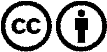 ¡Se desea la distribución y reprocesamiento con atribución! Sin embargo, el material no puede presentarse fuera de contexto.
Con las instituciones financiadas con dinero público está prohibido el uso sin consulta.Las infracciones pueden ser perseguidas.